               CURRICULUM VITAE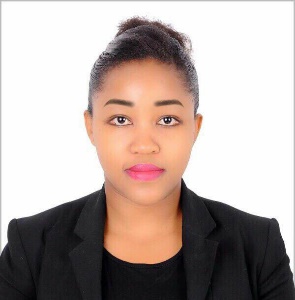 Name		:	Josephine Date of Birth	:	3rd February 1988Marital Status	:	SingleLanguages	:	English & KiswahiliEmail		:	josephine.381889@2freemail.com CAREER OBJECTIVESLooking for a Cabin crew position to provide excellent customer service to passengers while ensuring their comfort and safety throughout the flight and supporting the team and management leading to a positive contribution to the company growth and achieve career advancement.WORK EXPERIENCEJanuary-2016 to date                     :         SECOND CUP COFFEE COMPANY BAHRAIN.Position                                           :         STORE MANAGER                                                                                             Duties involved:Demonstrate friendly and welcoming body language, greeting every customer with eye             contact and smile.Delivering excellent service to our customers through the food & drinks we serve.Analyze all guest needs and resolve customer care related issues to meet guest satisfaction.Proactively drives sales to increase company profit.Plan, organize, direct, control and evaluate daily operations of the store.Representing the company in various events and exhibitions.Training and motivating my staff to perform above their average level.Responsible in weekly and monthly inventory.Making daily requisition Orders.Ensuring health and safety standards are adhered to.August 2014- Dec 2015		:	COSTA COFFEE, BAHRAIN.					                                    Working as Assistant store Manager (Barista maestro)Duties involved:Acknowledge the customers and recognize their needs, adapting my service style to suit each customer type.Supporting the customers throughout their journey in the store.Communicate with the team to ensure smooth and accurate delivery of customer's order.Train and accredit all new staff to barista level.Brief team on any changes of drink recipes and the launch of any seasonal drinks. Be knowledgeable and passionate about Costa products and able to answer customer queries and questions around food & coffee. Leading shifts when assigned by the store Manager.Preparing food analysis  and weekly reports   ACHIEVEMENTS:From Barista level to Barista MaestroDECEMBER 2014: Best employee of the monthJUNE 2015: Best employee of the monthOCTOBER 2015: Best employee of the monthMARCH 2016: Certified Café Expert Second Cup Coffee Company.APRIL 2016 to date: Store Manager Second cup coffee Company.Representing the company in Barista Champion Bahrain 2017.Industrial Attachment April 2013-Sept 2013     :      Moi International Airport                                               - Customer service.Nov. 2013- Feb. 2014     :	 Sairock Beach HotelExposed in the following areas -F&B Service / Bar, Front office, Kitchen & Housekeeping.May 2011-May 2012	:	Libra Food Products Ltd			            Worked as Senior Sales executiveDuties involvedGreeting and welcoming the visitors.Dealing with customer complaints professionally & with restraint.Being persistent under pressure & maintaining a keen awareness of the customer’s needs.Close as many deals and transactions as possible.Process cash and credit cards transactions for the customers.Taking stock inventory.June 2007 – Dec 2010	:	Choice Bakeries Ltd 					Worked as Receptionist cum junior clerk.QUALIFICATIONSMay 2012-Jan 2013		:	Mombasa Aviation Training InstituteDiploma in Airline Cabin crewUnits covered:Travel general knowledge.Customer service.The cabin crew profession.Aircraft familiarization.Flight informationSafety & emergency procedures.Dangerous goods.Communication skills.Restaurant service.May 2010- July 2010                      : Certificate in Computer Systems & Applications.EDUCATION BACKGROUND2002-2005			:	Oloirien High School					ACQUIRED SKILLS14th Sept 2014   	            :	Certificate of completion in BASIC HEALTH AND                                                             SAFETY.29/11/2017	                        :           Bahrain Driving License.HOBBIES/ INTERESTSMaking new friendsTravellingMaking coffeeSwimming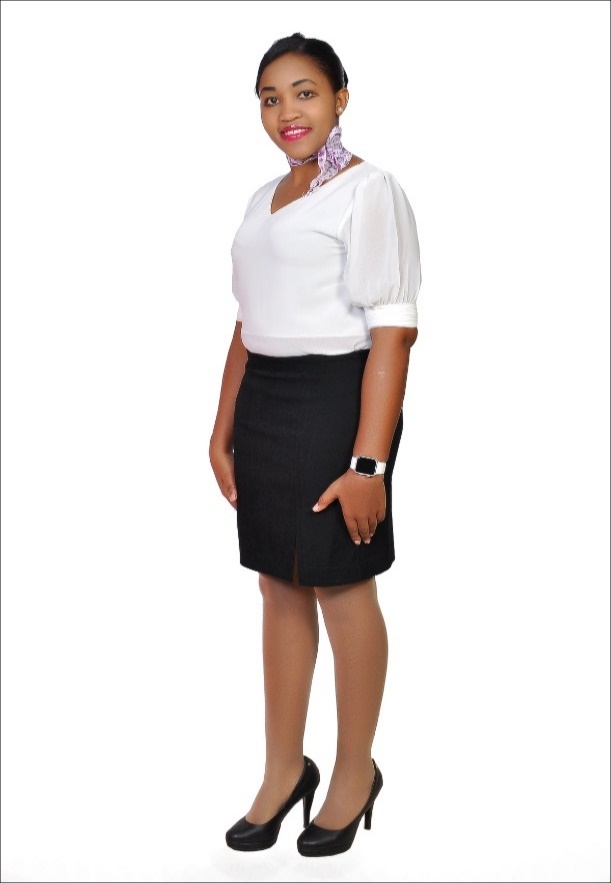 